BOARD OF EDUCATION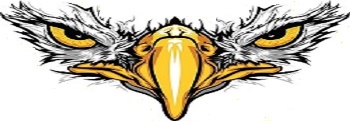 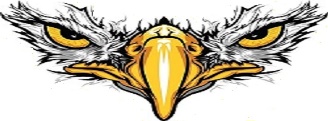 CALHOUN RV-III SCHOOL DISTRICTAugust 17, 2020/LibraryBOE Meeting 6:00 p.m.Members Present				Members AbsentVickie Kreisel – President				David Dittmer - MemberGary Moore – Vice President			Jason Smith – TreasurerDwayne Ethridge – Member				Kim Cooper – Member				Jane Harrison - SecretaryShane Stocks - SuperintendentThe Calhoun R-VIII School District Board of Education was called to order by Board President, Vickie Kreisel at 6:06 p.m.Motion made by Dwayne Ethridge to approve the regular agenda for August 17, 2020.  Motion seconded by Gary Moore.  Yes: 5 (Vickie Kreisel, Gary Moore, Jason Smith, Dwayne Ethridge, Kim Cooper)      No: 0  Motion Carried: Yes Motion made by Gary Moore to approve the consent agenda items. 1. Prior Meeting Minutes and FinancialsApprove the Regular/Executive meeting minutes of July 20, 2020July 2020 Financial ReportAuthorization for payment of all bills  Motion seconded by Jason Smith.  Yes: 5 (Vickie Kreisel, Gary Moore, Jason Smith, Dwayne Ethridge, Kim Cooper)       No: 0  Motion Carried: YesCitizens Communications None at this timeStaff Reports Mr. Shane Stocks gave the Superintendent/Principal ReportLegislative Next stimulus package is supposed to have money for schoolsFacilities Cameras/doors are doneFinishing up last minutes items Bottle fillers installed Hands free hand sanitizers to go in all buildingHands free toilet flushFence around elementary playground will be done before the first day of schoolTransportationBuses registered and ready to go Will run both small buses Everyone will wear mask on busMrs. Rebecca Crump gave the ECC Director reportFull HS/EHS slotsContinuing with COVID planThree days of PDUnfinished BusinessNone at this timeNew Business     Motion by Dwayne Ethridge to approve 2020-2021 Bus Routes.Motion seconded by Jason Smith.Yes: 5 (Vickie Kreisel, Gary Moore, Jason Smith, Dwayne Ethridge, Kim Cooper)     No: 0Motion Carried: YesPolicy ReviewMotion by Gary Moore to adopt the following Policies and Regulations.Policy 1300 	Regulation 1300 Policy 1301 	Regulation 1301 Policy 2640	Regulation 6145Policy 2763 Policy 5205 Policy 5330 Policy 6145Motion seconded by Kim Cooper.Yes: 5 (Vickie Kreisel, Gary Moore, Jason Smith, Dwayne Ethridge, Kim Cooper)     No: 0Motion Carried: YesMiscellaneousMotion made by Jason Smith to set the date of Monday, September 21, 2020 at 6:00 p.m. for the Regular Meeting.Motion seconded by Dwayne Ethridge.Yes: 5 (Vickie Kreisel, Gary Moore, Jason Smith, Dwayne Ethridge, Kim Cooper) No: 0Motion Carried: YesBoard President, Vickie Kreisel, entertained a motion to suspend regular session and enter into executive session pursuant to RSMO 610.021(3) (13) (1) (6) (19) (20).      Motion made by Gary Moore to conduct Executive Session at 6:46.        Motion seconded by Dwayne Ethridge.        Yes: 5 (Vickie Kreisel, Gary Moore, Jason Smith, Dwayne Ethridge, Kim Cooper)	        No: 0        Motion Carried: YesBoard re-enters regular session.Public Disclosure of Any Final Votes taken in Executive SessionAdjourn Regular Session          Motion made by Jason Smith to adjourn Regular Session at 7:11 p.m.            Motion seconded by Kim Cooper.            Yes: 5 (Vickie Kreisel, Gary Moore, Jason Smith, Dwayne Ethridge, Kim Cooper) 	            No: 0            Motion Carried: Yes___________________________			___________________________Vickie Kreisel						Jane HarrisonBoard President					Board Secretary